财政部唯一指定政府采购信息网络发布媒体 国家级政府采购专业网站服务热线：400-810-1996首页政采法规购买服务监督检查信息公告GPA专栏PPP频道当前位置：首页 »  政采公告 » 地方公告 » 公开招标公告福建省福州环境监测中心站海洋监测能力建设一货物类采购项目招标公告2022年01月20日 15:30 来源：中国政府采购网 【打印】 【显示公告概要】福建省福州环境监测中心站海洋监测能力建设一货物类采购项目
公开招标招标公告
     项目概况
     受福建省福州环境监测中心站委托，福建省建信工程管理集团有限公司对[3500]JXG[GK]2021004、福建省福州环境监测中心站海洋监测能力建设一货物类采购项目组织公开招标，现欢迎国内合格的供应商前来参加。
    福建省福州环境监测中心站海洋监测能力建设一货物类采购项目的潜在投标人应在福建省政府采购网(zfcg.czt.fujian.gov.cn)免费申请账号在福建省政府采购网上公开信息系统按项目获取采购文件，并于2022-02-10 09:00（北京时间）前递交投标文件。

一、项目基本情况
      项目编号：[3500]JXG[GK]2021004
      项目名称：福建省福州环境监测中心站海洋监测能力建设一货物类采购项目
      采购方式：公开招标
      预算金额：430000元     

             包1：
             合同包预算金额：220000元
             投标保证金：2200元
             采购需求：（包括但不限于标的的名称、数量、简要技术需求或服务要求等）             合同履行期限： 详见招标文件
             本合同包：不接受联合体投标

             包2：
             合同包预算金额：210000元
             投标保证金：2100元
             采购需求：（包括但不限于标的的名称、数量、简要技术需求或服务要求等）             合同履行期限： 详见招标文件
             本合同包：不接受联合体投标二、申请人的资格要求：        1.满足《中华人民共和国政府采购法》第二十二条规定；   
2.落实政府采购政策需满足的资格要求：
         包1
         (1)明细：落实政府采购政策的证明材料（专门面向中小企业采购）    描述：本项目采购标的对应的中小企业划分标准所属行业为：零售业。本项目专门面向中小企业采购,投标人须满足下述①-③任一条款的规定，并提供相应材料： ①投标人须符合中小企业划分标准(《工信部联企业[2011]300号》)中小企业的规定，投标人须提供《中小企业声明函（货物）》，并对声明的真实性负责； ②投标人为监狱企业的视为中小企业，投标人须提供由省级以上监狱管理局、戒毒管理局（含新疆生产建设兵团）出具的属于监狱企业的证明文件； ③投标人为残疾人福利性单位的视为中小企业，残疾人福利性单位须满足《关于促进残疾人就业政府采购政策的通知》（财库〔2017〕141号）文件规定，提供《残疾人福利性单位声明函》，并对声明的真实性负责。

         包2
         (1)明细：落实政府采购政策的证明材料（专门面向中小企业采购）    描述：本项目采购标的对应的中小企业划分标准所属行业为：零售业。本项目专门面向中小企业采购,投标人须满足下述①-③任一条款的规定，并提供相应材料： ①投标人须符合中小企业划分标准(《工信部联企业[2011]300号》)中小企业的规定，投标人须提供《中小企业声明函（货物）》，并对声明的真实性负责； ②投标人为监狱企业的视为中小企业，投标人须提供由省级以上监狱管理局、戒毒管理局（含新疆生产建设兵团）出具的属于监狱企业的证明文件； ③投标人为残疾人福利性单位的视为中小企业，残疾人福利性单位须满足《关于促进残疾人就业政府采购政策的通知》（财库〔2017〕141号）文件规定，提供《残疾人福利性单位声明函》，并对声明的真实性负责。
（如属于专门面向中小企业采购的项目,供应商应为中小微企业、监狱企业、残疾人福利性单位)
         3.本项目的特定资格要求：
         包1
         (1)明细：财务状况报告（财务报告、或资信证明、或投标担保函）特殊补充    描述：财务状况报告（财务报告、或资信证明、或投标担保函）特殊补充 招标文件一般资格证明材料“财务状况报告（财务报告或资信证明或投标担保函）”中要求提供的“经审计的上一年度的年度财务报告”，考虑到实际情况，大部分企事业单位未出2021年经审计的财务报告，故招标文件资格部分要求的“经审计的上一年度的年度财务报告”可用经审计的2020年度的财务报告。

         包2
         (1)明细：财务状况报告（财务报告、或资信证明、或投标担保函）特殊补充    描述：财务状况报告（财务报告、或资信证明、或投标担保函）特殊补充 招标文件一般资格证明材料“财务状况报告（财务报告或资信证明或投标担保函）”中要求提供的“经审计的上一年度的年度财务报告”，考虑到实际情况，大部分企事业单位未出2021年经审计的财务报告，故招标文件资格部分要求的“经审计的上一年度的年度财务报告”可用经审计的2020年度的财务报告。
（如项目接受联合体投标，对联合体应提出相关资格要求；如属于特定行业项目,供应商应当具备特定行业法定准入要求。)   
三、采购项目需要落实的政府采购政策
         进口产品，不适用于（合同包1）。节能产品，适用于（合同包1），按照第最新一期节能清单执行。环境标志产品，适用于（合同包1），按照第最新一期环境标志清单执行。信息安全产品，适用于（合同包1）。小型、微型企业符合财政部、工信部文件（财库〔2020〕46号），适用于（合同包1）。监狱企业，适用于（合同包1）。促进残疾人就业 ，适用于（合同包1）。信用记录，适用于（合同包1），按照下列规定执行：（1）投标人应在（填写招标文件要求的截止时点）前分别通过“信用中国”网站（www.creditchina.gov.cn）、中国政府采购网（www.ccgp.gov.cn）查询并打印相应的信用记录（以下简称：“投标人提供的查询结果”），投标人提供的查询结果应为其通过上述网站获取的信用信息查询结果原始页面的打印件（或截图）。（2）查询结果的审查：①由资格审查小组通过上述网站查询并打印投标人信用记录（以下简称：“资格审查小组的查询结果”）。②投标人提供的查询结果与资格审查小组的查询结果不一致的，以资格审查小组的查询结果为准。③因上述网站原因导致资格审查小组无法查询投标人信用记录的（资格审查小组应将通过上述网站查询投标人信用记录时的原始页面打印后随采购文件一并存档），以投标人提供的查询结果为准。④查询结果存在投标人应被拒绝参与政府采购活动相关信息的，其资格审查不合格。四、获取招标文件
        时间：2022-01-20 14:30至2022-02-04 23:59（提供期限自本公告发布之日起不得少于5个工作日），每天上午00:00:00至11:59:59，下午12:00:00至23:59:59（北京时间，法定节假日除外)
        地点：招标文件随同本项目招标公告一并发布；投标人应先在福建省政府采购网(zfcg.czt.fujian.gov.cn)免费申请账号在福建省政府采购网上公开信息系统按项目下载招标文件(请根据项目所在地，登录对应的(省本级/市级/区县)）福建省政府采购网上公开信息系统操作)，否则投标将被拒绝。
       方式：在线获取
       售价：免费五、提交投标文件截止时间、开标时间和地点        2022-02-10 09:00（北京时间）（自招标文件开始发出之日起至投标人提交投标文件截止之日止，不得少于20日）
        地点：福州市本级鼓楼区杨桥中路145号杨桥花园2号楼7层03.04.08室 - 1号开标室六、公告期限        自本公告发布之日起5个工作日。七、其他补充事宜
         /

八、对本次招标提出询问，请按以下方式联系。        1.采购人信息
        名    称：福建省福州环境监测中心站 
        地    址：福州市金鸡山路32号
         联系方式：83691972        2.采购代理机构信息（如有）
        名    称：福建省建信工程管理集团有限公司
        地　　址：福州市鼓楼区杨桥中路145号杨桥花园2号楼7层03.04.08室
        联系方式：0591-83706268        3.项目联系方式
        项目联系人：黄艳娜、王清清、钟荔芬
        电　　 话：0591-83706268
        网址：zfcg.czt.fujian.gov.cn
        开户名：福建省建信工程管理集团有限公司                                    福建省建信工程管理集团有限公司                                    2022-01-20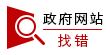 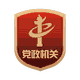 主办单位：中华人民共和国财政部国库司
网站标识码：bm14000002  |  京ICP备19054529号-1  |  京公网安备11010602060068号
© 1999-2022 中华人民共和国财政部 版权所有  |  联系我们  |  意见反馈品目号品目编码及品目名称采购标的数量（单位）允许进口简要需求或要求品目预算（元）1-1A02100415-环境监测仪器及综合分析装置原子荧光光度计1（项）否1.用途：主要用于水质样品中As、Hg、Se元素的痕量分析。2. 技术要求 ▲（1）光学系统：选用全正交双光束立体光路，所有通道支持参比漂移扣除功能。（提供相关证明材料）（2）采用直插式智能免调空心阴极灯，可即插即用，无需手动调节元素灯位置。（3）灯电源：自动激发启辉,支持元素灯使用计时，灯电流可实时监控，且随时查看元素灯运行状态。（4）采用集束脉冲供电方式。（5）反应系统：采用内置式双路顺序注射泵进样系统，可自动单点配置标准线，自动稀释高浓度样品。带有在线消除硼氢化钾气泡：可用于氢化物发生法的在线消除还原剂气泡装置。▲（6）带有一级气液分离功能，其中二级气液分离器带有可排废式功能，不采用封闭式二级气液分离器。（提供相关材料作证）▲（7）排废方式：采用后排废。（8）气路系统：采用电子流量控制，流速采用PID调节，流速控制最小可达1ml/min。（9）具备自动保护装置，无载气安全保护；关机可自动切断气路，同时具有实时压力、流速监测与报警功能。（10）原子化系统：屏蔽式低温点火石英原子化器，开机原子化器自动预热，性能稳定，高度可任意调节，拆卸方便。（11）具备温控原子化器功能，根据所测元素，自动匹配原子化器温度；同时原子化器高度自动调节，无需手动调节。（12）自动进样器：采用极坐标转盘式自动进样器，位数不少于150个。取样针须采用PTFE材质，带有洗针功能，可清洗针内/外壁。（13）环保：氢化物发生原子荧光测量尾气中有害元素的捕集阱，吸收汞、砷等。（14）带有扩展功能：可升级为形态分析仪，测量As、Hg、Se等元素的各种价态。（15）须预留直接进样测汞装置接口，升级后可直接检测固体，液体中的汞含量无需前处理，配置试剂。（16）数据处理系统： ①可实现全面的自检功能；具备自动清洗、自动关机功能。②具备集成的方法管理模块，图形化的设备状态监控，独立的数据分析模块。③辅助信号曲线监测系统，软件须包括数据表格和谱图、曲线（有精确的刻度和网格，也可以不显示）及其参数。④高级自定义报告模板，测量结果可导出至Excel格式，支持复制、粘贴和图形存储，页眉页脚等多种报告形式的设置，以及支持多种打印格式；⑤具备用户权限管理，审计追踪功能，管理员可对日志进行分类查阅和其他处理，自动记录用户的重要操作等功能；3.性能指标(1)漂移：≤1.5%；噪声：≤1.5%；道间干扰：≤±1%(2)检出限（D.L.）砷、硒、汞元素＜0.01μg/L；汞（冷原子）＜0.001μg/L。(3)测量精密度（RSD）：≤0.7%(4)线性范围大于三个数量级。(5)通讯接口：支持LAN/USB/RS-2323.系统配置要求：(1)全自动双通道顺序注射原子荧光光度计主机 1台(2)极坐标自动进样器（极坐标自动进样器不少于150位）(3)免调编码空心阴极灯：As、Hg、Se各2支(4)与主机相对应配套型号的三位阀2个(5)双路顺序注射器 1套(6)碳纤骨架进样针2根(7)数据处理系统 1套(8)电脑（CPU Intel第九代 i5+8G内存） 1台(9)激光黑白打印机一台（自动双面打印，首页输出时间6.7s，黑白打印速度28ppm,双面打印速度18ipm，最大打印幅面A4） 1台 (10)移液枪 100ul/1000ul/5ml（含吸嘴） 各1把(11)数字可调瓶口分液器（5－50ml）（含1000ml棕色试剂瓶） 1套(12)进样管（原子荧光光度计配套使用）4000个220000品目号品目编码及品目名称采购标的数量（单位）允许进口简要需求或要求品目预算（元）2-1A02100415-环境监测仪器及综合分析装置海洋监测配套小型仪器设备1（项）否(一)便携式分光光度计1.测试参数：内置不少于130种水质测试常规方法，如可测参数氨氮、COD、硫化物、硝酸盐、亚硝酸盐、总氮等。2.光源：氙灯，连续使用下寿命大于1000小时。3.波长范围：190-1100nm4.波长校准：自动5.波长准度：±1nm6.波长分辨率：1nm7.波长带宽：不大于4nm8.比色皿类型：自动识别不同类型比色皿，可选比色皿10mm~50mm 9.光学线性：＜1% （340---900nm，A≤2.000）10.光学准度： ±0.003A（A＜0.600）；±0.5%（0.600≤A≤2.000）11.光学重现性：±0.003A （A=1.000） 12.光学分辨率：0.00113.杂散光：＜0.05%（340nm和408nm） 14.扫描速度：不低于800nm/min，以1m或更多波段波长宽逐步扫描 15.数据存储量：不低于4000个测量值 16.操作界面：按键操作，中文菜单17.外壳保护等级：IP3018.配置要求：分光光度计 1台 电源线 1套 10mm比色皿 1对零校准比色管（16mm圆柱型）（二）便携式多参数水质分析仪 1.用途：专门为野外测量，同时满足便携式与实验室测量要求，可同时监测温度、电导率、盐度、PH、溶解氧、大气压等多个参数，同时根据用户以后的需求同一主机还可以扩展测量硝氮和氯化物等参数。2.仪器配置要求：（1）内存：至少存储2000组数据，断电不丢失数据；（2）电源：内置2节2号碱性电池；（3）时间：内置时钟、日期；（4）气压计：标配内置气压计，可自动进行压力补偿；（5）探头：所有的传感器均支持用户自行拆换，方便用户在野外拆卸更换使用，无需特殊工具； （6） 主机、电缆、探头三体分离：同一主机配4米、不同参数接口的电缆以满足不同的应用需要； （7）至少IP67防水等级，电池仓与仪器电路仓各自独立分隔并密封，即使电池仓进水也不影响或损坏仪器电路 ；（8）借助标配的USB线连接主机和计算机，不仅能为主机供电，亦可运用易于操作的中文软件设置主机、管理分析数据以及查看图形数据与表格数据 ；（9）MS接头，快速插拔，防水，连接可靠稳固 ；（10）不锈钢探头保护套，坚固耐撞，更易于沉入水中； （11）夜光键盘和背景光显示屏便于在昏暗环境下操作 、按人体工程学，手感舒适，外观精致 ；3.传感器技术指标要求：（1）电导率传感器方法原理:四电极流通式电导测量管法测量范围:0至200 毫西门子/厘米分辨率:0.001至0.1毫西门子/厘米(视量程而定)准确度:读数之±0.5%或0.001毫西门子/厘米，以较大者为准；（2）溶解氧传感器方法原理：快速脉冲极谱法溶解氧(毫克/升)测量范围:0-50mg/L；分辨率:0.01毫克/升准确度:0至20毫克/升：读数之±2%或0.2毫克/升，以较大者为准；20至50毫克/升：读数之±6%（3）PH传感器方法原理：玻璃复合电极法测量范围：0-14；分辨率：0.01；准确度：±0.2（4）ORP传感器方法原理：铂电极法测量范围：-1999-1999mv；分辨率：0.1mv；准确度：±0.2mv（5）温度电极温度测量范围：-5-70℃准确度：±0.2℃分辨率：0.1℃(6) 盐度参数 测量范围：0-70ppt, 准确度：读数之±1.0%或0.1ppt, 以较大者为准 分辨率：0.01ppt4.配置要求清单：（1）主机 2台；（2）不低于四米电缆、温度、电导、盐度探头 2套；（3）极谱膜法溶解氧探头及膜套盒 2个；（4）PH电极 2支；（5）原厂PH4标准液 不低于400ml 2瓶（6）原厂PH7标准液 不低于400ml 2瓶；（7）原厂PH10标准液不低于400ml 2瓶；（8）原厂电导率标准溶液不低于400ml 2瓶（9）ORP电极 2支（10）原厂ORP标准液2瓶(三)便携式流速测量仪 1.流速测量范围：≥6.1m/s2.时间范围：可在3秒~24小时时间段内不同时段测量平均速度。3.温度精度：± 0.2℃4.温度分辨率：0.1℃5探杆长度：≥2米，可伸缩6.风速叶轮；（1）尺寸：叶轮直径不小于19毫米，保护环直径33毫米（2）最小灵敏度：＜3km/h - ＜1m/s（3）精度：±2%（4）.离轴误差：± 30° / ± 3%7.水轮：（1）尺寸：叶轮直径不大于61毫米（2）最小灵敏度：＜3km/h - ＜1m/s（3）精度：±2%（4）离轴误差：± 30° / ± 3%8.数量：1套（四） 颠倒温度表 1.满足国标GB13195-91《水质水温的测定-温度计或颠倒温度计测定法》测量仪 器2.保护套：不锈钢3.长度：≥30cm 4.测温范围：-6℃~41℃5.测温精度：≤0.2℃6.测温误差： ±0.2℃7.数量：1套（五）深水温度计 1.测量范围在-2℃至+40℃之间。也可作检测河、湖、库区水质污染取样之用。环保仪器深水温度计2.仪器全长：≥370mm 3.盛水筒外径：≥90mm 4.盛水筒容水量：≥0.5L 5.阻力盘直径：≥150mm6.仪器误差：±0.2℃7.数量：1套（五） 风向风速仪 1.适用范围：风速/空气速度，温度，风寒指数，大气压，海拔高度，相对湿度，热力指数，露点温度，风向，侧风，逆风，顺风，压力趋势 2.风速测量范围：0.4-40m/s精度：±3%分辨率：0.1 m/s3.空气温度测量范围：-29℃-70℃精度：1℃分辨率：0.1℃4.气压测量范围：300~1100hPa精度：1.5 hPa/mb分辨率：0.1 hPa/mb5.露点测量范围：-29~70 °C 精度：2℃ 分辨率：0.1℃6.数量：5台（七）球阀水质采样器 1.具有闭-开-闭功能2.材质：UPVC3.采水量：≥8L 4.放水时间：≤6min5.使用水深：可在任何深度取样6.重量：不大于8kg7.串联使用：可连击挂锤（多个采水器串联使用）8.数量：1套（八）底质采泥器 1.材质：不锈钢2.重量：≥15kg3.采样面积：不小于29cm x 14cm 4.采泥厚度：≥14cm5.容积：≥4.5L6.包装箱：铝箱7.数量：1套（九）手持测深仪 1.功能：带有背光数字显示，读数10秒显示一次或连续显示2.防水级别：≥49m3.频率：≥190khz(波束角为24度) 4.测深范围： ≥70m5.电源：标准的9伏的干电池(间隔十秒的读数可以读不低于480次)6.数量：1台（十）测距仪 1.距范围：≥1400m2.测距方式：半导体激光测距(对人眼无害)3.测距精度：±0.5m（200m以上±1m）4.测距显示方式：液晶LCD显示5.波长：905nm（不可见激光）6.精度：≤0.1m7.有效物镜口径：≤26mm8.镜片镀膜：多层镀膜9.出瞳直径：不小于3.6mm 10.出瞳距离：不小于15.9mm11.对焦方式：目镜手动调焦12.三角架接口：有13.数量：1台（十一）手持式GPS 1.显示屏尺寸：≥2.3英寸2.支持存储卡：microSD卡3.防水指标：IP674.卫星系统：GPS+北斗5.接口：MiniUSB数据通讯6.航点存储：≥3000条7.航线存储：≥10000条 8.定位精度：优于2.2M9.定位时间：≤30S10.电子罗盘：支持11.数量：主机 1台(十二)便携式浊度仪1.光源：钨灯2.量程：0-1000NTU3.重复性：读数的±1% 4.分辨率：最低0.01NTU5.散射光：＜0.02NTU(FNU)6.探测器：硅光电池7.存储数据：≥500 条8.保存环境：-40-60℃9.防护等级：≥IP6710.配置：主机 2台10NTU/20NTU/100NTU 标准样 2套未开封的硅油和油布 2套样品瓶和手提箱 2套210000